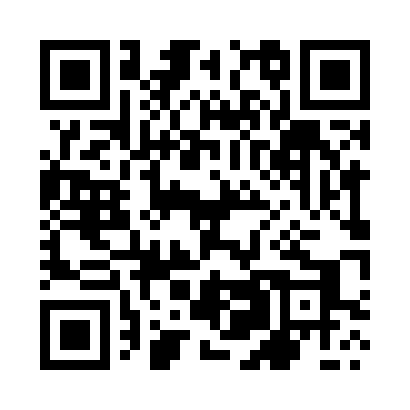 Prayer times for Sepnica, PolandWed 1 May 2024 - Fri 31 May 2024High Latitude Method: Angle Based RulePrayer Calculation Method: Muslim World LeagueAsar Calculation Method: HanafiPrayer times provided by https://www.salahtimes.comDateDayFajrSunriseDhuhrAsrMaghribIsha1Wed2:495:0912:315:377:5310:042Thu2:465:0812:315:387:5510:063Fri2:435:0612:315:387:5610:094Sat2:405:0412:315:397:5810:125Sun2:375:0312:315:407:5910:156Mon2:335:0112:315:418:0110:187Tue2:304:5912:305:428:0210:208Wed2:274:5812:305:438:0410:239Thu2:244:5612:305:448:0510:2610Fri2:204:5512:305:458:0710:2911Sat2:174:5312:305:468:0810:3212Sun2:154:5212:305:478:1010:3513Mon2:144:5012:305:478:1110:3814Tue2:144:4912:305:488:1310:3915Wed2:134:4712:305:498:1410:3916Thu2:134:4612:305:508:1510:4017Fri2:124:4512:305:518:1710:4118Sat2:124:4312:305:528:1810:4119Sun2:114:4212:305:528:2010:4220Mon2:114:4112:315:538:2110:4321Tue2:104:4012:315:548:2210:4322Wed2:104:3812:315:558:2310:4423Thu2:104:3712:315:558:2510:4424Fri2:094:3612:315:568:2610:4525Sat2:094:3512:315:578:2710:4526Sun2:094:3412:315:588:2810:4627Mon2:084:3312:315:588:3010:4728Tue2:084:3212:315:598:3110:4729Wed2:084:3212:316:008:3210:4830Thu2:074:3112:326:008:3310:4831Fri2:074:3012:326:018:3410:49